MCLA Division I Top 25 PollMCLA Division II Top 25 Poll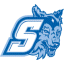 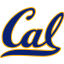 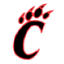 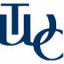 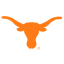 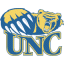 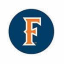 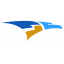 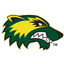 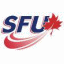 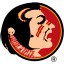 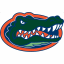 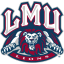 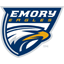 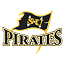 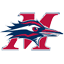 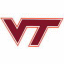 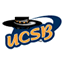 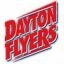 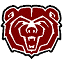 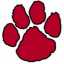 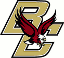 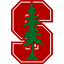 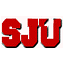 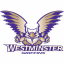 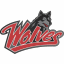 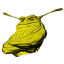 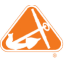 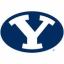 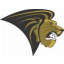 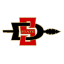 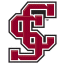 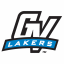 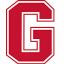 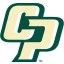 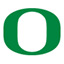 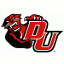 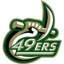 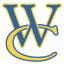 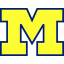 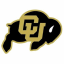 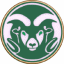 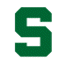 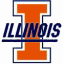 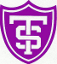 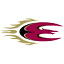 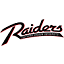 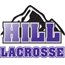 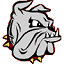 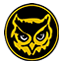 